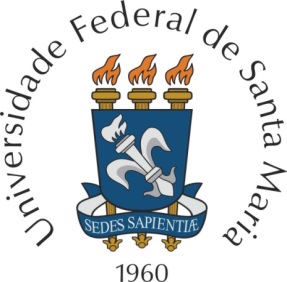 EDITAL DE SELEÇÃO DE BOLSISTA PNPD/CAPESBOLSA DE PÓS-DOUTORADO JUNTO AO PROGRAMA DE PÓS-GRADUAÇÃO EM BIOQUÍMICA TOXICOLÓGICA PPGBTOX - UFSMANEXO 4PLANO DE AULA:Nome do candidato(a):E-mail:Assinatura: ________________________________________________________________Curso: ___________________________________________________________________1. Título da aula:2. Objetivos da aula: 3. Descrição suscinta das atividades propostas na aula em diferentes etapas:3.1. Introdução do tema:3.2. Desenvolvimento do tema:3.3. Fechamento do tema:4. Metodologia: 5. Estratégias de avaliação do processo de ensino-aprendizagem: 6. Referências Bibliográficas: 